中國文化大學教育部高教深耕計畫 計畫成果紀錄表子計畫D1-9新聞專業融入校園及社區營造D1-9新聞專業融入校園及社區營造具體作法辦理專題講座辦理專題講座主題電視媒體的農業創生專題企劃與製作：以壹電視為例電視媒體的農業創生專題企劃與製作：以壹電視為例內容（活動內容簡述/執行成效）主辦單位：新聞學系活動日期：111年4月18日活動地點：teams線上主 講 者：蘇祐萱參與人數：28人（教師1人、學生27人）內    容：講者與大家說明業界與大學時期所製作的專題差別，著重於人物專訪，從如何擬訪綱、採訪到最後寫稿，講者依序說明解說。她也強調，做人物專訪時最重要的是了解自己的受訪者，即使是小人物也有他們的故事，從受訪者人生經驗中找出與眾不同的點。執行成效：此講座分享為文化一周學生針對人物專訪及專題製作給予許多經驗，並給予學生影音作品建議，對於實習媒體採訪學習，甚有助益，主辦單位：新聞學系活動日期：111年4月18日活動地點：teams線上主 講 者：蘇祐萱參與人數：28人（教師1人、學生27人）內    容：講者與大家說明業界與大學時期所製作的專題差別，著重於人物專訪，從如何擬訪綱、採訪到最後寫稿，講者依序說明解說。她也強調，做人物專訪時最重要的是了解自己的受訪者，即使是小人物也有他們的故事，從受訪者人生經驗中找出與眾不同的點。執行成效：此講座分享為文化一周學生針對人物專訪及專題製作給予許多經驗，並給予學生影音作品建議，對於實習媒體採訪學習，甚有助益，活動照片(檔案大小以不超過2M為限) 活動照片電子檔名稱(請用英數檔名)活動照片內容說明(每張20字內)活動照片(檔案大小以不超過2M為限) 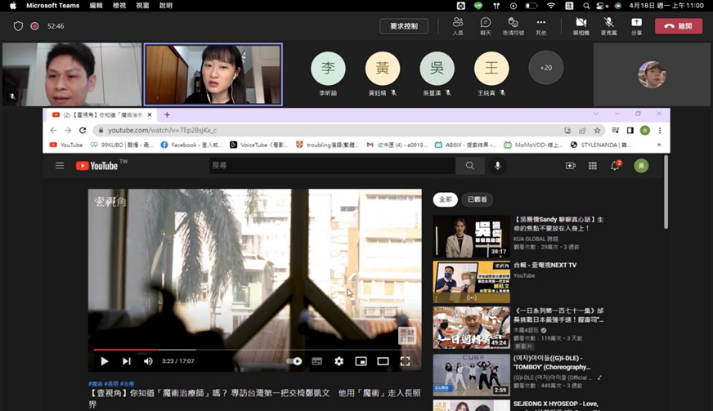 蘇祐萱以過去採訪專題說明採訪需注意的地方。活動照片(檔案大小以不超過2M為限) 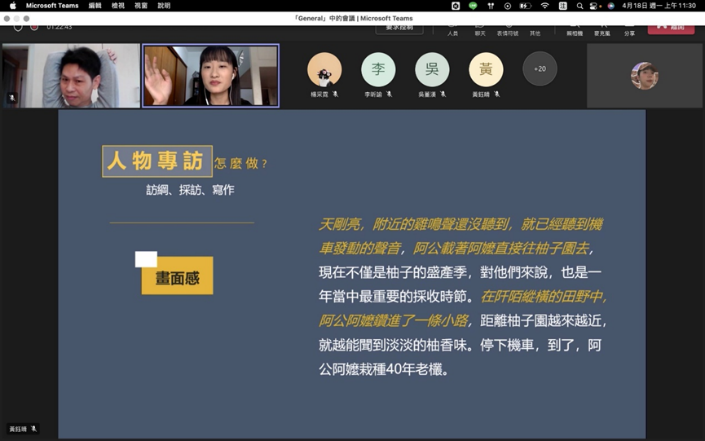 蘇祐萱以柚農報導為例說明「畫面感」在文章中如何呈現。備註：活動照片請附上原始照片一併回傳備註：活動照片請附上原始照片一併回傳備註：活動照片請附上原始照片一併回傳附件檔案附件檔案名稱(請用英數檔名)附件名稱附件檔案附件檔案